ΕΛΛΗΝΙΚΗ  ΔΗΜΟΚΡΑΤΙΑ	                         Δράμα: 06/09/2019ΠΕΡΙΦΕΡΕΙΑ ΑΝΑΤΟΛΙΚΗΣ ΜΑΚΕΔΟΝΙΑΣ – ΘΡΑΚΗΣ ΓΕΝΙΚΗ Δ/ΝΣΗ ΕΣΩΤΕΡΙΚΗΣ ΛΕΙΤΟΥΡΓΙΑΣ 	Αρ. Πρωτ.: ΓΠ/ΔΡ.154014/5349 Δ/ΝΣΗ ΔΙΟΙΚΗΤΙΚΟΥ-ΟΙΚΟΝΟΜΙΚΟΥΠΕΡΙΦΕΡΕΙΑΚΗΣ ΕΝΟΤΗΤΑΣ ΔΡΑΜΑΣΤαχ.Δ/νση :Διοικητήριο	Προς: Κάθε ενδιαφερόμενο 	Ταχ. Κώδικας : 66100 Δράμα		Πληροφορίες :Καλαϊτζίδης Θ. Τηλέφωνο: 2521351325Φαξ: e-mail: kalaitzidisth@pamth.gov.gr ΘΕΜΑ: Πρόσκληση εκδήλωσης ενδιαφέροντος για κατάθεση οικονομικής προσφοράς στο πλαίσιο της δράσης «Διοργάνωση και Συμμετοχή της ΠΑΜΘ στην πολιτιστική εκδήλωση ¨ΠΕΡΙΦΕΡΕΙΑΚΟ ΦΕΣΤΙΒΑΛ VIA EGNATIA ΣΤΗΝ ΠΕ ΔΡΑΜΑΣ 2019΄΄» .Σας γνωρίζουμε ότι η Π.Ε. Δράμας στα πλαίσια υλοποίησης της δράσης της Περιφέρειας Ανατολικής Μακεδονίας και Θράκης «Διοργάνωση και Συμμετοχή της ΠΑΜΘ στην πολιτιστική εκδήλωση ¨ΠΕΡΙΦΕΡΕΙΑΚΟ ΦΕΣΤΙΒΑΛ VIA EGNATIA ΣΤΗΝ ΠΕ ΔΡΑΜΑΣ 2019΄΄» η οποία θα διεξαχθεί στις 18 και 19 Οκτωβρίου 2019 (ημερομηνία υπό διαμόρφωση) στην Δράμα ενδιαφέρεται για την κατάθεση προσφορών που ικανοποιούν τους όρους και τις προδιαγραφές της παρούσας πρόσκλησης. Για το λόγο αυτό καλούμε τους ενδιαφερόμενους να καταθέσουν τη δική τους οικονομική προσφορά για το σύνολο των ζητούμενων ειδών, στην Δ/νση Διοικητικού Οικονομικού Π.Ε. Δράμας, Τμήμα Προμηθειών γραφείο 325, Διοικητήριο Δράμας έως τη Παρασκευή 13 Σεπτεμβρίου 2019 και ώρα 13:00 μ.μ.. Μετά το πέρας της ορισμένης ημερομηνίας και ώρας καμία προσφορά δεν θα γίνεται αποδεκτή και θα επιστρέφεται χωρίς να αποσφραγισθεί . Το συνολικό κόστος της Οικονομικής Προσφοράς δεν θα πρέπει να υπερβαίνει το ποσό των 14.355,00 ευρώ συμπεριλαμβανομένου Φ.Π.Α. και κάθε είδους τυχόν ειδικών κρατήσεων που μπορεί να υπάρχουν , με κριτήριο ανάθεσης τη συνολικά χαμηλότερη τιμή.                               ΠΕΡΙΓΡΑΦΗ ΥΛΙΚΩΝ/ΥΠΗΡΕΣΙΩΝ- ΤΕΧΝΙΚΕΣ ΠΡΟΔΙΑΓΡΑΦΕΣΓΕΝΙΚΟΙ ΟΡΟΙ1. Σε όλα τα έντυπα και τις μπλούζες θα πρέπει να αναγράφεται ευκρινώς:     Διοργάνωση Π.Α.Μ.Θ. – Π.Ε. ΔΡΑΜΑΣ και να υπάρχει το σχετικό λογότυπο.2. Η Περιφερειακή Ενότητα Δράμας, διατηρεί το δικαίωμα αύξησης ή μείωσης των ποσοτήτων, αν     οι υπηρεσιακές ανάγκες το επιβάλλουν και η προϋπολογισθείσα δαπάνη το επιτρέπει.3. Η υπηρεσία μας ( Δ/νση Υγείας και Κοινωνικής Μέριμνας ΠΕ Δράμας) θα έχει άποψη στο δημιουργικό και θα το εγκρίνει πριν την αναπαραγωγή του.4. Να υπάρχει δυνατότητα ηλεκτρονικής διάχυσης στο έντυπο υλικό (αφίσες, ενημερωτικά έντυπα,     προγράμματα και προσκλήσεις) 5. ΜΕΤΑΒΙΒΑΣΗ ΠΝΕΥΜΑΤΙΚΩΝ ΔΙΚΑΙΩΜΑΤΩΝ: με την υπογραφή της παρούσας, επιτρέπεται στην ΠΑΜΘ η άδεια χρήσης και εκμετάλλευσης όλων των υποβληθέντων στοιχείων/υλικού (video, έντυπο & μεταφραστικό υλικό) προς δημόσια χρήση, αναπαραγωγή ή επεξεργασία με οποιοδήποτε μέσο, στην Ελλάδα ή το εξωτερικό και για όσο χρονικό διάστημα απαιτείται., στο πλαίσιο εκπλήρωσης του επιδιωκόμενου σκοπού.Δικαιολογητικά Συμμετοχής:Κάθε ενδιαφερόμενος  μπορεί να υποβάλλει μία μόνο οικονομική προσφορά σε σφραγισμένο φάκελο, ο οποίος εξωτερικά θα αναφέρει «Προσφορά στα πλαίσια του έργου «Διοργάνωση και Συμμετοχή της ΠΑΜΘ στην πολιτιστική εκδήλωση ¨ΠΕΡΙΦΕΡΕΙΑΚΟ ΦΕΣΤΙΒΑΛ VIA EGNATIA ΣΤΗΝ ΠΕ ΔΡΑΜΑΣ 2019΄΄». Θα πρέπει να υποβληθούν τα εξής δικαιολογητικά:Υπεύθυνη Δήλωση του Νόμου 1599/1986 στην οποία να δηλώνεται ότι μέχρι την ημερομηνία υποβολής της προσφοράς τους: Δεν έχουν καταδικαστεί με αμετάκλητη απόφαση για τα αδικήματα της απάτης, δωροδοκίας, υπεξαίρεσης ,πλαστογραφίας, ψευδορκίας, δόλιας χρεοκοπίας, εκβίασης, συμμετοχής σε εγκληματική οργάνωση, παιδική εργασία και άλλες μορφές εμπορίας ανθρώπων, νομιμοποίησης εσόδων από παράνομες δραστηριότητες ή για κάποιο από τα αδικήματα του Αγορανομικού Κώδικα, σχετικά με την άσκηση της επαγγελματικής τους δραστηριότητας Δεν τελούν σε πτώχευση και διαδικασία κήρυξης πτώχευσης είναι εγγεγραμμένοι στο οικείο επιμελητήριο με το ειδικό επάγγελμα είναι ενήμεροι ως προς τις υποχρεώσεις τους που αφορούν τις εισφορές	 κοινωνικής  ασφάλισης ( κύριας και επικουρικής) και ως προς τις φορολογικές υποχρεώσεις τους κατέχουν την επάρκεια μέσων και την τεχνική δυνατότητα εκτέλεσης του έργου για το οποίο υποβάλλουν την προσφοράΚατέχουν και θα προσκομίσουν όλα τα απαιτούμενα νομιμοποιητικά έγγραφα σύμφωνα με τον 4412/2016 «Δημόσιες συμβάσεις έργων, προμηθειών και υπηρεσιών (προσαρμογή στις οδηγίες 2014/24/ΕΕ και 2014/25/ΕΕ) και θα τα προσκομίσουν  στην υπηρεσία όταν αυτά τους ζητηθούν (πριν την υπογραφή της σύμβασης), προκειμένου να αποδείξουν την ακρίβεια των δηλωθέντων αποδέχονται ανεπιφύλακτα τους όρους της παρούσας πρόσκλησης2. Οικονομική προσφορά στην οποία θα αποτυπώνεται η προσφερόμενη συνολική τιμή, καθώς και η τιμή ανά είδος ή υπηρεσία.Κάθε σελίδα της Οικονομικής Προσφοράς παρακαλούμε να έχει την σφραγίδα και την υπογραφή σας. Οι προσφορές δεν πρέπει να έχουν ξύσματα, σβησίματα, προσθήκες, διορθώσεις και οτιδήποτε άλλο που τις καθιστούν ασαφείς ή δυσανάγνωστες .Οφείλουμε να αναφέρουμε ότι:Οι προσφορές δεν είναι δεσμευτικές για την Περιφερειακή Ενότητα Δράμας, ούτε υποχρεούται αυτή να προχωρήσει άμεσα στην εν λόγω προμήθεια.Η Περιφερειακή Ενότητα Δράμας  διατηρεί το δικαίωμα αύξησης ή μείωσης των ποσοτήτων, αν οι υπηρεσιακές ανάγκες το επιβάλλουν και η προϋπολογισθείσα δαπάνη το επιτρέπει.Οι προσφερόμενες τιμές να συμπεριλαμβάνουν το Φ.Π.Α.Όλες οι νόμιμες κρατήσεις θα βαρύνουν τον μειοδότη.Η δαπάνη του έργου γίνεται εις βάρος του Ειδικού Φορέα και Κ.Α.Ε. 1072.0844.0001 οικονομικού έτους 2019.Για οποιαδήποτε περαιτέρω διευκρίνιση ή πληροφορία χρειαστείτε, παρακαλούμε όπως επικοινωνήσετε οποιαδήποτε εργάσιμη ημέρα και ώρα με το Τμήμα Προμηθειών στο τηλ.  2521351324-325 ( για τη διαγωνιστική διαδικασία) και στο τηλ. 2521351322 Τμήμα Κοινωνικής Αλληλεγγύης (για την οργάνωση και το συντονισμό).Η παρούσα πρόσκληση θα αναρτηθεί στην επίσημη ιστοσελίδα της Π.Ε. Δράμας  www.pedrama.eu και της ΠΑΜΘ www.pamth.gov.gr 									      Μ.Ε.Π.Ο ΠΡΟΪΣΤΑΜΕΝΟΣ ΔΙΕΥΘΥΝΣΗΣ    ΔΙΟΙΚΗΤΙΚΟΥ ΟΙΚΟΝΟΜΙΚΟΥ             ΠΑΡΔΑΛΙΔΗΣ  ΣΤ.Α/Α      ΥΛΙΚΑ /ΥΠΗΡΕΣΙΕΣ              ΠΟΣΟΤΗΤΑ / ΕΙΔΟΣ  ΜΕΓΙΣΤΟ ΣΥΝΟΛΙΚΟ ΚΟΣΤΟΣ ΜΕ ΦΠΑ       1.Ηχητική –Μικροφωνική κάλυψη – Φωτισμός1 υπηρεσία (2 ημέρες / 2 σημεία)(CPV: 32342410-9)Ηχητική κάλυψη και εξοπλισμός στον εσωτερικό χώρο του Αρχαιολογικού Μουσείου Δράμας για τις ανάγκες της ομιλίας (1 ομιλήτρια) και του μουσικού συνόλου (4 άτομα το ελάχιστο). Επίσης επιλεγμένη μουσική κάλυψη κατά την αναμονή και πριν ακριβώς από την έναρξη της εκδήλωσης, καθώς και φωτιστική κάλυψη για τις ανάγκες της εκδήλωσης._ Ηχητική κάλυψη και εξοπλισμός στον εξωτερικό χώρο του αγωνιστικού χώρου στην περιοχή Καλαμπακίου. Επίσης επιλεγμένη μουσική κάλυψη καθ' όλη τη διάρκεια του αγώνα και της τελετής λήξης._ Αριθμός ημερών ηχητικής & μουσικής κάλυψης: 2 ημέρες (1) ημέρα στην εκδήλωση λόγου και 1 ημέρα στην αγωνιστική διαδρομή)._ Ημερομηνία: 18 με 19 Οκτωβρίου 2019 (ημερομηνία καιωράριο υπό διαμόρφωση).1η ημέρα Παρασκευή Ώρες :18:00 έως 20:002η ημέρα Σάββατο Ώρες : 10:00 έως 14:00_ Κάλυψη: Ρυθμιστής ήχου – κονσόλας (λόγου & αγώνα), κονσόλα ήχου, ηχεία για την κάλυψη των χώρων, σταθερά & κινητά μικρόφωνα για ομιλήτρια, εκφωνητές και μουσικό σύνολο.1.000,00 €2.Εκτυπώσεις- Έντυπο υλικό και συναφή προϊόντα (CPV:22000000-0)_ Εκτυπώσεις, δημιουργικό εκτυπώσεων και σχετικών λογοτύπων, τοποθέτηση-αποξήλωση πανό & μπάνερ._ 300 τεμάχια τετρασέλιδες προσκλήσεις, τετραχρωμία 350gr illustration με δημιουργικό_ 100 τεμάχια Αφίσες, 50 Χ 70 cm, 150gr illustration,δημιουργικό, τετραχρωμία, μιας όψης, με αφισοκόλληση._ 18 τεμάχια banner, διαστάσεων 1,10 Χ2,00 m, έγχρωμηψηφιακή εκτύπωση με δημιουργικό, ποιότητα πλαστικό PVC 400 γραμμ. μουσαμάς, τοποθέτηση-αποξήλωση._ 6 τεμάχια Πανό, 5 Χ 1, τετραχρωμία, ανεξίτηλα χρώματα, μονής όψης, οριζόντιο, τοποθέτηση-αποξήλωση._ 3 τεμάχια Stand Flying Banner (κυματιστό, επιδαπέδιο) με σωλήνα αλουμινίου, διπλής όψης, με πλαστική βάση που γεμίζει με νερό με μηχανισμό περιστροφής της εκτύπωσης, μέγιστη αντοχή στον αέρα. Εκτύπωση Banner, τετραχρωμία, ανεξίτηλα χρώματα, 3 μέτρα, εκτύπωση 2,50 Χ 0,75cm, τσάντα μεταφοράς._ 1 τεμάχιο Roll up Banner Stand, μονής όψης, 1μ. Χ 2 μ.,εκτύπωση τετραχρωμία, ανεξίτηλα χρώματα, τσάνταμεταφοράς._ 300 Βεβαιώσεις Συμμετοχής για συμμετέχοντες στον αγώνα δρόμου (δρομείς και συμμετέχοντες), τετραχρωμία Α4, μιας όψης._ 500 τεμάχια Έντυπο Flyers γραφής Braille, αδιάβροχο πλαστικό χαρτί, αντοχής, μετάφραση και αποτύπωση κειμένου στην ελληνική και αγγλική γλώσσα (2 όψεις), 15 Χ 12.3.900,00€3.ΨΥΧΑΓΩΓΙΚΕΣ ΥΠΗΡΕΣΙΕΣ ΜΟΥΣΙΚΩΝ ΣΥΓΚΡΟΤΗΜΑΤΩΝ 1 ημέρα (1 παροχή / 1 σημείο(CPV: 92312120 - 8)_ Ψυχαγωγική υπηρεσία για τη μουσική επένδυση της εκδήλωσης, από το μουσικό σύνολο του Μανώλη Παργεντάκη με επιλεγμένους μουσικούς ήχους._ Τόπος: εσωτερικός χώρος του Αρχαιολογικού Μουσείου Δράμας._ Ημερομηνία: 18 Οκτωβρίου 2019 (ημερομηνία και ωράριο υπό διαμόρφωση), αμέσως μετά την εκδήλωση λόγου._ Μουσικό σύνολο 4 ατόμων (το ελάχιστο)._ Διάρκεια: μία (1) ώρα3.500,00€4.ΥΠΗΡΕΣΙΕΣ ΞΕΝΟΔΟΧΕΙΑΚΩΝ ΚΑΤΑΛΥΜΑΤΩΝ (ξενοδοχείο 5αστέρων και ελλείψει αυτού 4αστερων στην πόλη της Δράμας)  1 υπηρεσία (για 2 ημέρες)(CPV: 55110000-4)_ Φιλοξενία της κεντρικής ομιλήτριας καθ' όλη της διάρκεια των διήμερων εκδηλώσεων. 300,00€5.ΥΠΗΡΕΣΙΕΣ ΠΑΡΑΓΩΓΗΣ ΚΙΝΗΜΑΤΟΓΡΑΦΙΚΩΝ ΤΑΙΝΙΩΝ ΚΑΙ ΒΙΝΤΕΟΤΑΙΝΙΩΝ ΚΑΙ ΣΧΕΤΙΚΕΣ ΥΠΗΡΕΣΙΕΣ: 2 ημέρες (1 παροχή) (CPV: 92110000-5)Αφορά στη φωτογραφική κάλυψη, παραγωγή βιντεοταινίας με μουσική επένδυση και βιντεοσκόπηση (και με τη χρήση Drone) της διοργάνωσης στα κάτωθι σημεία:α) 1η ημέρα εκδηλώσεων, στο Αρχαιολογικό Μουσείο Δράμας.β) 2η ημέρα εκδηλώσεων, στο χώρο της αγωνιστικής διαδρομής._ Κάμερες υψηλής ανάλυσης: τουλάχιστον Full HD 1080p at 30 fps, με εικόνα μίξη – συμπίεση H.264 συμπίεση._ Ανάλυση ήχου : συχνότητα 30-1500Ηz και ευαισθησία -52db._ Παραδοτέα: σε ψηφιακή μορφή, σε δύο USB Sticks και σε δύο dvd στην άνω ποιότητα._ Αριθμός ημερών φωτογραφικής κάλυψης - βιντεοσκόπησης: 2 ημέρες._ Ημερομηνία: 18 και 19 Οκτωβρίου 2019 (υπό διαμόρφωση).1.000,00€6.. ΣΥΣΤΗΜΑ ΧΡΟΝΟΜΕΤΡΗΣΗΣ (CPV: 35123300-5)_ Ενοικίαση Συστήματος Χρονομέτρησης δρομέων._ 100 τεμάχια Αριθμοί αθλητών: παραγωγή αριθμών αθλητών (μοναδικός αριθμός για κάθε έναν αθλητή) σε ειδικό διαπνέον βαμβακερό υλικό με μέρος πλαστικό._ 1 αεροκόρνα για την εκκίνηση και λήξη αγώνα._ 10 τεμάχια Υλικό σήμανσης αγωνιστικής διαδρομής (σπρέι-κορδέλα, διαχωριστικά).         800,00 €7.ΤΕΝΤΑ-ΣΚΙΑΣΤΡΟ ΑΓΩΝΑ(θα παραμείνει στη κυριότητα της ΠΕ Δράμας μετά το πέρας της εκδήλωσης)(CPV : 39522100-8)_ 1 τεμάχιο προμήθεια Κιόσκι (ως Γραμματεία Υποδοχής & Ενημέρωσης), πτυσσόμενο, 3Χ3μ., μπλε χρώμα, λευκός ατσάλινος σκελετός ηλεκτροστατικής βαφής, ανθεκτικός στη σκουριά, πανί αντοχής αδιάβροχο, τσάντα μεταφοράς βαρέως τύπου, τοποθέτηση στο χώρο διεξαγωγής του αγώνα και αποξήλωση.500,00 €8.ΔΩΡΑ ΚΑΙ ΒΡΑΒΕΙΑ(CPV : 18530000-3)2 τεμάχια τιμητική πλακέτα με κείμενο για τη δράση και λουλούδια εκδήλωσης._ 2 κύπελλα μεγάλου μεγέθους (ύψος 23 cm) με κείμενο για τη δράση._ 2 κύπελλα μεσαίου μεγέθους (ύψος 21 cm) με κείμενο για τη δράση._ 2 κύπελλα μικρού μεγέθους (ύψος 18 cm) με κείμενο για τη δράση._ 100 τεμάχια αναμνηστικά μετάλλια επιβράβευσης, με κορδέλα και κείμενο για τη δράση._ 300 τεμάχια αναμνηστική κονκάρδα παραμάνα επετειακή, στρογγυλή, μεσαίου μεγέθους, εκτύπωση διχρωμία._ 50 τεμάχια Προμήθεια αναμνηστικών μπλουζών για τους εθελοντές του αγώνα, τύπου T-shirt, Xlarge, βαμβακερό 150 gr, χρώματος μπεζ με τετράχρωμο λογότυπο.1.380,00€9.ΜΗ ΑΕΡΙΟΥΧΟ ΜΕΤΑΛΛΙΚΟ ΝΕΡΟ(CPV : 15981100 – 9)_ Προμήθεια 250 τεμ. μη αεριούχου μεταλλικού νερού, 500ml, για τις ανάγκες της αγωνιστικής διαδρομής125,00€10.ΕΝΟΙΚΙΑΣΗ ΛΕΩΦΟΡΕΙΩΝ & ΠΟΥΛΜΑΝ ΜΕ ΟΔΗΓΟ(CPV : 60172000 – 4)_ Ενοικίαση 2 λεωφορείων με οδηγό για τη μεταφορά των αθλητών, από το σημείο συνάντησης_ (περιοχή Καλαμπακίου) προς τη Μαυρολεύκη._ Ημερομηνία: 19 Οκτωβρίου 2019 (τελεί υπό διαμόρφωση).350,00€11.ΥΠΗΡΕΣΙΕΣ ΔΙΑΦΗΜΙΣΗΣ(διαφημιστικό σποτ σε τοπικό σταθμό ευρείας εμβέλειας)(CPV : 79341000 – 6)_ Διαφημιστικό ενημερωτικό σποτ για την προβολή της εκδήλωσης, με στόχο την ευρεία διάδοση και διάχυση της πολιτιστικής πληροφόρησης._ Παραγωγή τηλεοπτικού σποτ και καθημερινή αναμετάδοση, 10 εμφανίσεις την ημέρα σε ζώνη υψηλής τηλεθέασης, για 2 εβδομάδες, διάρκειας τουλάχιστον 20΄΄._ Το τηλεοπτικό σποτ θα παραδοθεί σε ηλεκτρονική μορφή (μορφή mp3 ή wav μέσα σε AudioCD, VideoCD ή DVD), σε δύο αντίγραφα._ Θα περιλαμβάνει τη δημιουργία σεναρίων (preproduction), την επιλογή εκφωνητών και τη δημιουργία γραφικών για το σποτ και γενικώς κάθε τι άλλο που κρίνεται αναγκαίο από τη καθιερωμένη πρακτική παραγωγής διαφημιστικών/ενημερωτικών σποτ._ Τα δικαιώματα που αφορούν τη μουσική επένδυση του τηλεοπτικού σποτ, θα εξασφαλιστούν με αποκλειστική ευθύνη του παραγωγού για κάθε μελλοντική χρήση από την υπηρεσία._ Ο παραγωγός θα δηλώσει εγγράφως ότι εκχωρεί /μεταβιβάζει στην κυριότητα της υπηρεσίας το σύνολο των δικαιωμάτων που σχετίζονται με την παραγωγή του τηλεοπτικού σποτ και προβολή / μετάδοση αυτού από την υπηρεσία, σε οποιαδήποτε μέσο ενημέρωσης (ίντερνετ κλπ).1.500,00€(στην τιμή περιλαμβάνονται οι κάθε είδους κρατήσεις και κάθε άλλη επιβάρυνση που προβλέπεται από τη νομοθεσία).ΣΥΝΟΛΟΣΥΝΟΛΟΣΥΝΟΛΟ14.355,00€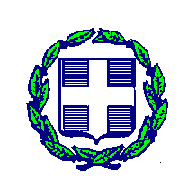 